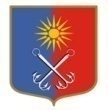 КИРОВСКИЙ МУНИЦИПАЛЬНЫЙ РАЙОНЛЕНИНГРАДСКОЙ ОБЛАСТИАДМИНИСТРАЦИЯОТРАДНЕНСКОГО ГОРОДСКОГО ПОСЕЛЕНИЯП О С Т А Н О В Л Е Н И Еот «29» декабря 2018 года № 701О внесении изменений в муниципальную программу«Развитие социокультурного пространства МО «Город Отрадное» на 2018-2019 год», утвержденную постановлением администрации Отрадненского городского поселения Кировского муниципального района Ленинградской области от 18 мая 2018 года №257Руководствуясь Федеральным законом от 06.10.2003 г. №131-ФЗ «Об общих принципах организации местного самоуправления в Российской Федерации», с целью создания условий для обеспечения устойчивого развития социально-культурных составляющих качества жизни жителей, администрация МО «Город Отрадное» постановляет:          1. Внести следующие изменения в муниципальную программу «Развитие социокультурного пространства МО «Город Отрадное» на 2018-2019 год», утвержденную постановлением администрации Отрадненского городского поселения Кировского муниципального района Ленинградской области от 18.05.2018 года №257 (далее - Программа):         1.1. Позицию «Источники финансирования муниципальной программы и подпрограмм» Паспорта муниципальной программы «Развитие социокультурного пространства МО «Город Отрадное» на 2018-2019 год» изложить в следующей редакции: Прогнозный объем финансирования на реализацию программы на 2018 годРасходы (тыс. рублей): средства бюджета поселения – 33 477,2 средства областного бюджета – 18 348,7 Прогнозный объем финансирования на реализацию программы на 2019 годРасходы (тыс. рублей): средства бюджета поселения – 11 428,3средства областного бюджета – 43 673,0 Всего:                                                                                                           106 927,2в том числеПодпрограмма №1«Развитие сферы культуры на территорииМО «Город Отрадное»:                                                                                   1 420,0 Подпрограмма №2«Молодежь города Отрадное»:                                                                          559,8Источник средств: местный бюджет – 368,5Источник средств: областной бюджет – 191,3                                                                         Подпрограмма №3                                                                                                         «Развитие физической культуры, спорта и здоровогообраза жизни на территории МО «Город Отрадное»:                               68 461,3                                             Источник средств на 2018 год: местный бюджет – 3 360,0      Источник средств на 2018 год: областной бюджет – 10 000,0Источник средств на 2019 год: местный бюджет – 11 428,3      Источник средств на 2019 год: областной бюджет – 43 673,0                         Подпрограмма №4                                                                                                «Развитие СМИ на территории МО «Город Отрадное»:                          3 781,1   Подпрограмма №5                                                                                      Перечень мероприятий обеспечения условий реализации муниципальной программы:                                                                       32 705,0             Источник средств: местный бюджет - 24 547,6     Источник средств: областной бюджет – 8 157,4* В течение реализации программы объемы финансового обеспечения подлежат уточнению                 1.1. Перечень основных мероприятий подпрограммы «Развитие СМИ на территории МО «Город Отрадное» приложения № 4 к муниципальной программе «Развитие социокультурного пространства МО «Город Отрадное» на 2018-2019 год» изложить в редакции согласно приложению № 1, к настоящему постановлению.	1.2. Перечень мероприятий обеспечения условий реализации муниципальной программы приложения № 5 к муниципальной программе «Развитие социокультурного пространства МО «Город Отрадное» на 2018-2019 год» изложить в редакции согласно приложению № 2, к настоящему постановлению.           2. Настоящее постановление подлежит размещению в сети Интернет на официальном сайте МО «Город Отрадное» www.otradnoe-na-nеve.ru и в государственной автоматизированной информационной системе «Управление» (gasu.gov.ru).           3. Контроль за исполнением настоящего постановления возложить на заместителя главы администрации по общим вопросам.Глава администрации                                                                      В.И. ЛетуновскаяРазослано: дело-2, отдел по организационным вопросам, ФЭУ, МБУК КЦ «Фортуна», МКУ «Отрадненская городская библиотека», МБУ СМИ «Редакция газеты «Отрадное вчера, сегодня, завтра», www.otradnoe-na-neve.ruПриложение № 1к Постановлению администрации МО «Город Отрадное»от «29» декабря 2018 года № 701Приложение №4к муниципальной программе«Развитие социокультурного пространства МО «Город Отрадное» на 2018-2019 годПеречень мероприятий подпрограммы «Развитие средств массовой информации на территории МО «Город Отрадное» Приложение № 2к Постановлению администрации МО «Город Отрадное»от «29» декабря 2018 года № 701Приложение №5к муниципальной программе«Развитие социокультурного пространства МО «Город Отрадное» на 2018-2019 годПеречень мероприятий подпрограммы «Обеспечения условий реализации муниципальной программы»                                 N   
п/пМероприятия по
реализации    
программы (подпрограммы)Источники     
финансированияСрок       
исполнения 
мероприятияОбъем         
финансирования
мероприятия   
в текущем     
финансовом    
году (тыс. руб.) *Ответственный 
за выполнение 
мероприятия   
программы     
(подпрограммы)1234561Финансовое обеспечение муниципального задания на оказание муниципальных услуг (выполнение работ) МБУ СМИ «Редакция газеты «Отрадное вчера, сегодня, завтра»Средства бюджетапоселения20183 071,1МБУ СМИ «Редакция газеты «Отрадное вчера, сегодня, завтра»2Финансовое обеспечение на оказание услуг по информированию жителей о развитии муниципального образования и деятельности органов местного самоуправления посредством телерадиовещанияСредства бюджетапоселения2018700,0МБУК «КЦ «Фортуна»3Издание печатной продукции с целью информирования жителей о развитии муниципального образования и деятельности органов местного самоуправленияСредства бюджетапоселения201810,0МБУ СМИ «Редакция газеты «Отрадное вчера, сегодня, завтра»ИТОГО по подпрограмме:ИТОГО по подпрограмме:ИТОГО по подпрограмме:20183 781,1N   
п/пМероприятия по
реализации    
программы    (подпрограммы)Источники     
финансированияСрок       
исполнения 
мероприятияОбъем         
финансирования
мероприятия   
в текущем     
финансовом    
году (тыс.руб.) *Ответственный 
за выполнение 
мероприятия   
программы     
(подпрограммы)1234561Субсидия МБУК «КЦ «Фортуна» на финансовое обеспечение муниципального задания на оказание муниципальных услуг (выполнение работ)Средства бюджетапоселения201811 651,0МБУК «КЦ «Фортуна»2Субсидия МБУК «КЦ «Фортуна» на приобретение основных средствСредства бюджетапоселения201869,9МБУК «КЦ «Фортуна»3Расходы на обеспечение деятельности казенных учреждений в рамках программы (МКУ «Отрадненская городская библиотека)Средства бюджетапоселения20185 477,9МКУ «Отрадненская библиотека»4Обеспечение выплат стимулирующего характера работникам муниципальных учреждений культуры МО «Город Отрадное»Областной бюджет, в т.ч.20184 773,91450,03323,9Администрация МО «Город Отрадное»МКУ «Отрадненская библиотека»МБУК «КЦ «Фортуна»4Обеспечение выплат стимулирующего характера работникам муниципальных учреждений культуры МО «Город Отрадное»Средства бюджета поселения, в т.ч.20185 092,31768,43323,9Администрация МО «Город Отрадное»МКУ «Отрадненская библиотека»МБУК «КЦ «Фортуна»5Капитальный ремонт помещений МБУК «КЦ» «Фортуна»Областной бюджет20183 383,5Администрация МО «Город Отрадное»5Капитальный ремонт помещений МБУК «КЦ» «Фортуна»Средства бюджета поселения20181 504,7Администрация МО «Город Отрадное»5Капитальный ремонт помещений МБУК «КЦ» «Фортуна»Средства бюджета поселения2018751,8МБУК «КЦ «Фортуна»ИТОГО по подпрограмме:ИТОГО по подпрограмме:ИТОГО по подпрограмме:201832 705,0             ИТОГО по программе:ИТОГО по программе:ИТОГО по программе:106 927,2